Викторины про грибы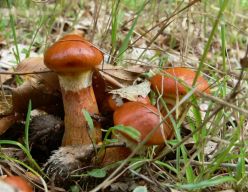 В лес пошли вы отдыхать,Ягод и грибов набрать,Грибы съедобные берите,Ядовитые в лукошко не кладите.■ Кто носит шляпку на ноге? ■ Бывают грибы съедобные, а бывают — ... ■ Самые красивые ядовитые грибы. ■ Самые питательные грибы. ■ Какие растения не имеют корней, стеблей и листьев? ■ Как называются семена грибов? ■ Как по-другому называют гриб боровик? ■ Какие «дружные» грибы похожи на зонтики со своими тонкими ножками и пикантными желтоватыми шляпками?■ У каких грибов, растущих группками в сосново-березовых лесах, шляпки похожи на широкие дудочки и бывают белого, черного или желтого цвета? ■ Как называются грибы с крепкими белыми ножками и тугими красными или оранжевыми шляпками? ■ У каких ядовитых грибов шляпки бывают не только красные, но даже зеленые, серые или совершенно белые? ■ Какой гриб называют лесным богатырем? ■ У каких грибов, растущих в хвойных лесах, шляпки похожи на воронки, во время дождя в них собирается вода? ■ Какие ядовитые грибы можно узнать по бледно-зеленой шляпке, похожей снизу на гармошку? ■ Какие грибы из-за ярких приметных шляпок называют красноголовиками? ■ Какие грибы раньше засаливали целыми бочками и ели с картошкой всю зиму? ■ Какие ядовитые грибы носят «юбочку»? ■ Грибы, имеющие особый рыжевато-оливковый цвет?■ Съедобные грибы, которые выращивают круглый год? 